Failure to submit the required information will result in a Treatment Technique violation and may result in a referral to IDEM’s Enforcement.Please save a copy of this form and return the original form along with a copy of your training information (including, but not limited to, an Indiana Water Basics Course (INWBC) certificate of completion) to the Indiana Department of Environmental Management. It is important to provide the system representative with a copy of this document. The drinking water system is responsible for completion of all corrective action(s) identified within thirty (30) days of this assessment.IDEM Use Only: IDEM Reviewer:  _________________________________              IDEM Consultation Date (if needed):__________________Level 2 Assessment Accepted:  YES   NO   					       PWS has corrected the problem:  YES   NO Corrective Action Plan approved:  YES   NO   					     Approved with changes:  YES   NO  Comments: ______________________________________________________________________________________________________________________________________________________________________________________________________________________________________________________________________________________________________________________________________________________________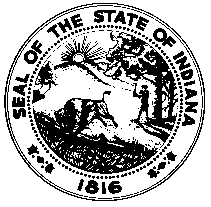 LEVEL 2 ASSESSMENT – NTNC OR COMMUNITY PUBLIC WATER SYSTEM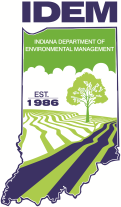 State Form 55981 (R2 / 4-23)INDIANA DEPARTMENT OF ENVIRONMENTAL MANAGEMENTOFFICE OF WATER QUALITY – DRINKING WATER BRANCHLEVEL 2 ASSESSMENT – NTNC OR COMMUNITY PUBLIC WATER SYSTEMState Form 55981 (R2 / 4-23)INDIANA DEPARTMENT OF ENVIRONMENTAL MANAGEMENTOFFICE OF WATER QUALITY – DRINKING WATER BRANCHLEVEL 2 ASSESSMENT – NTNC OR COMMUNITY PUBLIC WATER SYSTEMState Form 55981 (R2 / 4-23)INDIANA DEPARTMENT OF ENVIRONMENTAL MANAGEMENTOFFICE OF WATER QUALITY – DRINKING WATER BRANCHINSTRUCTIONS:   A Certified Level 2 Assessor or agent of the State must complete this form. The goal of this assessment is to resolve this system’s total coliform contamination. The assessor will provide a determination of the cause of this total coliform contamination by checking “Yes” on the appropriate checkboxes below. With each issue checked “Yes”, the assessor will follow with a narrative in the “Issue Description” AND “Corrective Action” columns. If any question or section does not apply, simply strike through or mark as N/A. The system representative listed below is responsible for implementing the corrective actions identified within thirty (30) days of this assessment and will provide documentation (photos or receipts) of the corrective actions to IDEM at CapCert@idem.in.gov.INSTRUCTIONS:   A Certified Level 2 Assessor or agent of the State must complete this form. The goal of this assessment is to resolve this system’s total coliform contamination. The assessor will provide a determination of the cause of this total coliform contamination by checking “Yes” on the appropriate checkboxes below. With each issue checked “Yes”, the assessor will follow with a narrative in the “Issue Description” AND “Corrective Action” columns. If any question or section does not apply, simply strike through or mark as N/A. The system representative listed below is responsible for implementing the corrective actions identified within thirty (30) days of this assessment and will provide documentation (photos or receipts) of the corrective actions to IDEM at CapCert@idem.in.gov.INSTRUCTIONS:   A Certified Level 2 Assessor or agent of the State must complete this form. The goal of this assessment is to resolve this system’s total coliform contamination. The assessor will provide a determination of the cause of this total coliform contamination by checking “Yes” on the appropriate checkboxes below. With each issue checked “Yes”, the assessor will follow with a narrative in the “Issue Description” AND “Corrective Action” columns. If any question or section does not apply, simply strike through or mark as N/A. The system representative listed below is responsible for implementing the corrective actions identified within thirty (30) days of this assessment and will provide documentation (photos or receipts) of the corrective actions to IDEM at CapCert@idem.in.gov.INSTRUCTIONS:   A Certified Level 2 Assessor or agent of the State must complete this form. The goal of this assessment is to resolve this system’s total coliform contamination. The assessor will provide a determination of the cause of this total coliform contamination by checking “Yes” on the appropriate checkboxes below. With each issue checked “Yes”, the assessor will follow with a narrative in the “Issue Description” AND “Corrective Action” columns. If any question or section does not apply, simply strike through or mark as N/A. The system representative listed below is responsible for implementing the corrective actions identified within thirty (30) days of this assessment and will provide documentation (photos or receipts) of the corrective actions to IDEM at CapCert@idem.in.gov.PWSID NUMBER: PWSID NUMBER: SYSTEM NAME:        SYSTEM NAME:        SOURCE WATER (Check all that apply):SOURCE WATER (Check all that apply):SOURCE WATER (Check all that apply):   Ground          Surface          Purchase from:CERTIFIED OPERATOR or OWNER:CERTIFIED OPERATOR or OWNER:CERTIFIED OPERATOR or OWNER:LICENSE TYPE and NUMBER (if applicable):LICENSE TYPE and NUMBER (if applicable):LICENSE TYPE and NUMBER (if applicable):Review and evaluate. Review every item in each section and note any issues and corrective actions taken. Each item requires a response. If any question or section does not apply, simply strike through or mark as N/A.Review and evaluate. Review every item in each section and note any issues and corrective actions taken. Each item requires a response. If any question or section does not apply, simply strike through or mark as N/A.Review and evaluate. Review every item in each section and note any issues and corrective actions taken. Each item requires a response. If any question or section does not apply, simply strike through or mark as N/A.Review and evaluate. Review every item in each section and note any issues and corrective actions taken. Each item requires a response. If any question or section does not apply, simply strike through or mark as N/A.1. SAMPLING SITESIssue(s) Found?Issue DescriptionCorrective Actions you are required to take and expected completion dateUnclean or unsuitable tap   Yes   No Change or damage to sampling location Yes   No Low / inadequate disinfection residual Yes   No Plumbing changes or additions Yes   No Plumbing breaks or failure Yes   No Cross connection w / premise plumbing Yes   No Untested backflow device(s) Yes   No Unapproved sampling location Yes   No Unmaintained treatment device(s) Yes   No Other: Yes   No 2. SAMPLING PROTOCOL  Issue(s) Found?Issue DescriptionCorrective Actions you are required to take and expected completion dateTap wasn’t flushed (prior to sampling) Yes   No Tap wasn’t disinfected (prior to sampling) Yes   No Aerator or screen damaged or corroded Yes   No Old sample bottle / bottle seal broken Yes   No New person collected water sample Yes   No Sampling error  Yes   No Improper hold time / storage temperature Yes   No Other:  Yes   No 3. OPERATIONAL CHANGESIssue(s) Found?Issue DescriptionCorrective Actions you are required to take and expected completion dateWater quality parameters out of range Yes   No New sample tap installed Yes   No New treatment device added Yes   No Source added / abandoned Yes   No New storage tank added Yes   No New high service or booster pump installed Yes   No Visible indicators of unsanitary conditions Yes   No 3. OPERATIONAL CHANGES(continued)Issue(s) Found?Issue DescriptionCorrective Actions you are required to take and expected completion dateRecent repairs to distribution system Yes   No Loss of power Yes   No Other: Yes   No 4. DISTRIBUTION SYSTEM  Issue(s) Found?Issue DescriptionCorrective Actions you are required to take and expected completion dateLow flow / dead end main Yes   No Low disinfection residuals  Yes   No Main breaks Yes   No Loss of pressure or low pressure (less than 20 psi) Yes   No Water leaks Yes   No Installation of new mains / construction Yes   No Cross connection issue(s) Yes   No Illegal use of hydrants Yes   No Flushing of fire hydrants or blow-offs Yes   No Evidence of vandalism Yes   No Booster pump failure Yes   No Other: Yes   No 5. TREATMENT                            N/AIssue(s) Found?Issue DescriptionCorrective Actions you are required to take and expected completion dateTreatment device malfunctioning Yes   No Treatment added or changed Yes   No Cross connection issue(s) Yes   No Inadequate disinfection Yes   No Interruption in treatment/power loss Yes   No Chemical feed rate problems Yes   No Filter or media contamination Yes   No Chemical day tanks empty / inadequately sealed Yes   No Maintenance schedules not followed Yes   No Evidence of contamination Yes   No Turbidity measurements out of range Yes   No Change in raw water quality Yes   No Evidence of short circuiting in treatment process Yes   No Flow rate above rated capacity Yes   No Failure to meet Contact Time calculations Yes   No Other: Yes   No 6. STORAGE TANK                      N/AIssue(s) Found?Issue DescriptionCorrective Actions you are required to take and expected completion dateTank(s) is damaged, rusty, or has holes Yes   No Tank bladder(s) is water logged Yes   No Hydropneumatic tank malfunctioning Yes   No Vent/overflow screen damaged/missing Yes   No Signs of vandalism / unauthorized access Yes   No Recent work or repair of tank Yes   No Evidence of contamination Yes   No Standing water / debris around tank Yes   No Access hatch not sealed Yes   No Water age / inadequate turnover Yes   No Lack of maintenance or inspection Yes   No Other: Yes   No 7. SOURCE – WELL(S)                N/AIssue(s) Found?Issue DescriptionCorrective Actions you are required to take and expected completion dateCracked, broken, or missing well cap Yes   No Cracked or damaged well casing Yes   No Well screen missing or damaged Yes   No Missing or damaged grout seal Yes   No 7. SOURCE – WELL(S)                N/A(continued)Issue(s) Found?Issue DescriptionCorrective Actions you are required to take and expected completion dateRecent work on pump Yes   No Well pump cycling improperly Yes   No Unprotected opening in pump assembly Yes   No Evidence of contamination  Yes   No Flooding or standing water near well Yes   No Standing water / flooding in well pit Yes   No Ground slopes toward well casing Yes   No Air relief valve missing screen and / or air gap Yes   No Other: Yes   No 8. SOURCE – SURFACE              N/A Issue(s) Found?Issue DescriptionCorrective Actions you are required to take and expected completion dateSource water spill, sewer spill, or other disturbance Yes   No Algal bloom Yes   No Source water turnover Yes   No Heavy rainfall  Yes   No Rapid snowmelt or flooding Yes   No Damage to intake structure Yes   No 8. SOURCE – SURFACE              N/A(continued) Issue(s) Found?Issue DescriptionCorrective Actions you are required to take and expected completion dateChange in available source (drop in water table or reservoir capacity) Yes   No Other: Yes   No Certification: I certify, under penalty of law, that this document was prepared by me or under my direction, and the information submitted is to the best of my knowledge and belief, true, accurate and complete. I am also aware that there are significant penalties for submitting false information.Signature:  ___________________________________________________________   Date (month, day, year): _____________________________Printed Name_____________________________________________________   Title: _________________________________________________PWSID Number where you are currently employed: ___________________   License Number(s): _________________________________________  E-mail Address: _______________________________  Telephone Number: _______________________________________________________  Please save a copy and return this form to the Indiana Department of Environmental Management.